МДОУ «Детский сад №75»Фото отчёт «Как мы весело провели лето»Подготовила:Воспитатель первой квалификационной категорииАрдимасова Татьяна ПавловнаСентябрь 2021г.Мы дружные ребята,
Пришли мы в детский сад,
И каждый физкультурой
Заняться очень рад!
Физкультурой мы в саду
Много занимались.
На зарядке по утрам
Крепли, закалялись.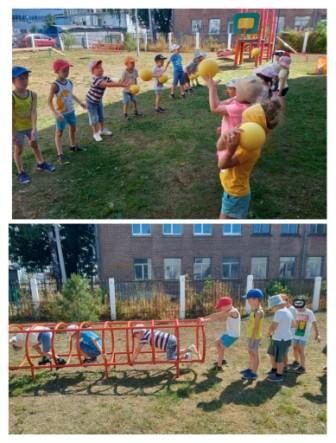 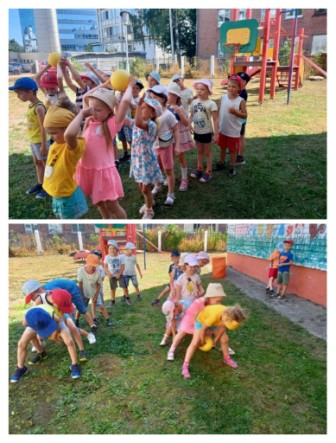 Это всё – эксперименты –
Интересные моменты!
Всё, всё, всё хотим узнать!
Нужно всё зарисовать!
Как наш опыт получился,
Сколько времени он длился?
Удивляемся всему:
Как? Зачем? И почему?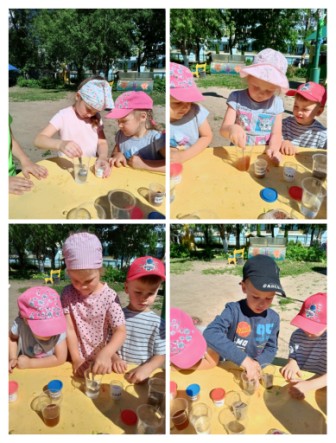 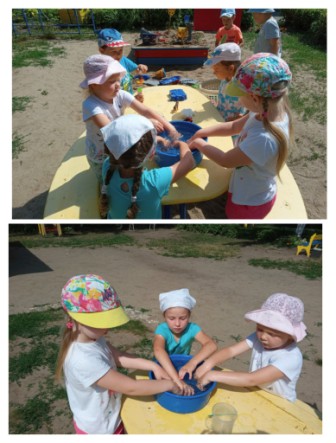 И в десять лет, и в семь, и в пять 
Все дети любят рисовать. 
И каждый смело нарисует 
Всё, что его интересует. 
Всё вызывает интерес: 
Далёкий космос, ближний лес, 
Цветы, машины, сказки, пляски... 
Всё нарисуем! 
Были б краски, 
Да лист бумаги на столе, 
Да мир в семье и на Земле.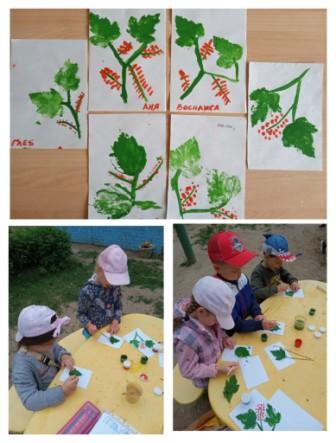 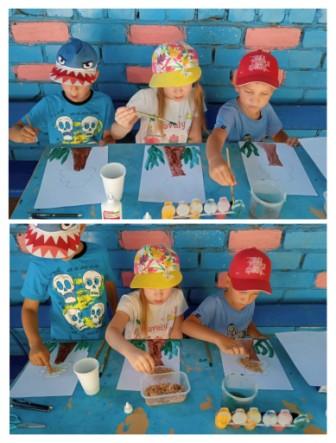 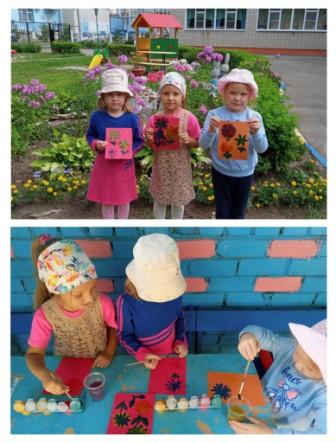 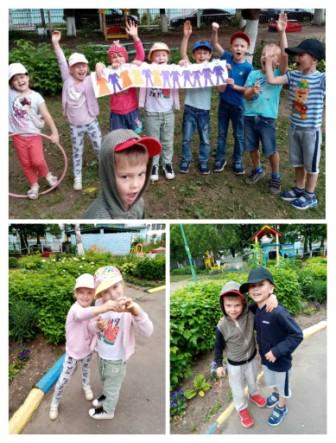 На прогулку мы выходим - игры разные заводим.Лето – чудная пора, в детском садике – игра:Развлечение у нас, мы артисты – просто класс!Можем и плясать и петь. Приходите посмотреть!Мы – команда, мы – друзья, ссориться никак нельзя!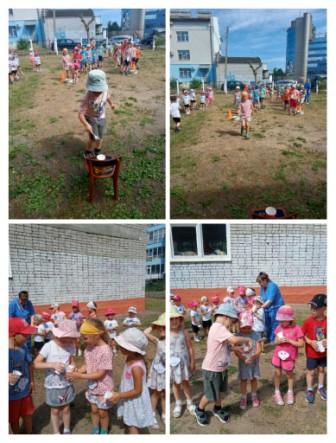 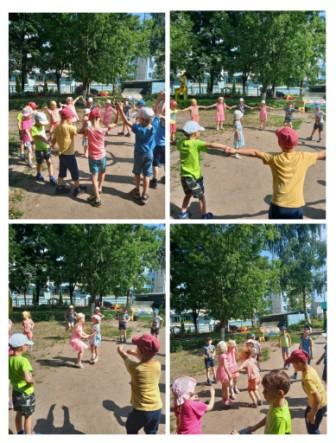 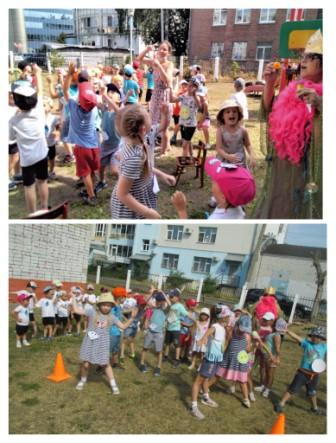 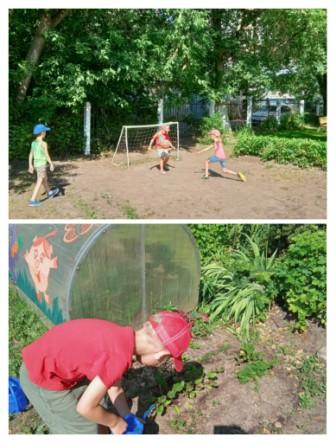 Детский сад, детский сад…
Почему так говорят?
Мы ведь не осинки,
Мы ведь не рябинки.
Вовы, Клавы, Мишеньки –
Это же не вишенки!

Детский сад, детский сад…
Почему так говорят?
Мы ведь не листочки,
Мы ведь не цветочки
Голубые, аленькие –
Мы ребята маленькие!

Детский сад, детский сад…
Почему так говорят?
Потому, что дружно в нем
Мы одной семьей растем!
Оттого и говорят:
— В этом доме детский сад!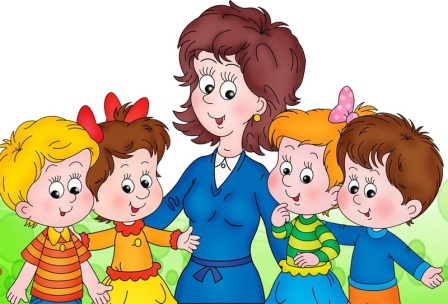 